TRIBUNALE DI SONDRIO SEZ. PENALEUdienza Penale Monocratica del 3 aprile 2023Dott.ssa FRANCESCA PALLADINI                                                                         Il giudice Dott.ssa Francesca Palladini09:10NR 1249/21FILTRO09:00NR 660/22FILTRO14:30NR 2197/22FILTRO09:05NR 608/21FILTRO09:15NR 1337/18DISCUSSIONE09:30NR 299/189DISCUSSIONE10:30NR 1313/21ISTRUTTORIA11:00NR 1319/14ISTRUTTORIA11:30NR 1692/19ISTRUTTORIA09:50NR 889/20ISTRUTTORIA13:30NR 2291/21ISTRUTTORIA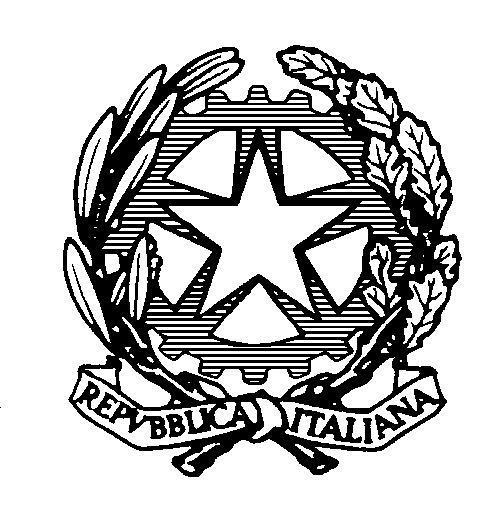 